The Fight-or-Flight ResponseThe fight-or-flight response is a physiological reaction produced by your body when encountered with a perceived threat. When you are faced with an event or situation that makes you feel threatened your fight-or-flight response will be triggered to prepare your body to either fight or take flight and flee.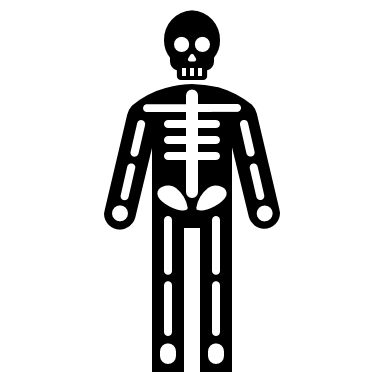 